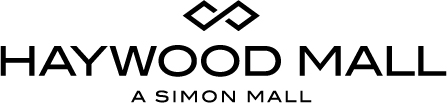 For More Information:Jennifer Walker / Katie ClarkBRAVE Public Relations                                                                                                                                   404.233.3993jwalker@bravepublicrelations.com /
kclark@bravepublicrelations.com *MEDIA ADVISORY*Haywood Mall to host Susan G. Komen Race for the Cure packet pick up on September 9Local shoppers are invited to pick up their race packets and receive giveaways  GREENVILLE, S.C. (September 8, 2017) –Haywood Mall will have a pickup location for registration packets for Susan G. Komen’s Race for the Cure from 10 a.m. to 5 p.m. on Saturday, September 9. Shoppers will have the opportunity to register for the race, make donations to the cause, receive giveaways and more!   WHAT: 	Susan G. Komen Packet Pick Up Shoppers are invited to pick up their race packets, receive giveaways and more!	
WHERE:	Haywood Mall 700 Haywood Rd. Greenville, S.C. 29607WHEN:	Saturday, September 9 from 10 a.m. – 5 p.m.Visit Haywood Mall on Facebook, Twitter and Instagram.For more information, visit simon.com/haywoodmall# # #